OBRAZAC C2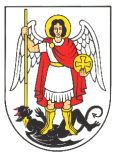  G R A D   Š I B E N I K	Javni poziv za predlaganje programa javnih potreba u kulturi Grada Šibenika za 2023. godinuOBRAZAC OPISNOG IZVJEŠTAJA PROGRAMA/PROJEKTA ostvarenog u 2022. godiniOPĆI PODACI O IZVRŠENOM  PROGRAMU/PROJEKTUOPĆI PODACI O IZVRŠENOM  PROGRAMU/PROJEKTUNaziv organizacije (prijavitelja): Naziv odobrenog programa/projekta:Klasa ugovora (prepisati iz ugovora):Voditelj/voditeljica programa/projekta (u organizaciji prijavitelja):Mjesto provedbe programa/projekta (grad i županija):Broj aktivnih sudionika:Broj posjetitelja:Opisno izvješće izvršenja programa/projekta:Istaknite posebne uspjehe i moguće dodatne vrijednosti vezane uz dosadašnju provedbu programa/projekta:Na koji način će se koristiti rezultati programa/projekta nakon završetka provedbe? Postoji li plan nastavka pojedinih aktivnosti programa/projekta?Ostale napomene:Ime i prezime, potpis osobe ovlaštene za zastupanje i pečat korisnika projekta (u organizaciji  prijavitelju)Ime i prezime te potpis voditelja/voditeljice projekta (u organizaciji prijavitelju)                                               MPMjesto i datum sastavljanja izvještaja